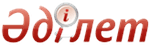 Об утверждении критериев оценки степени риска и проверочных листов за соблюдением законодательства Республики Казахстан об игорном бизнесеСовместный приказ Министра культуры и спорта Республики Казахстан от 8 августа 2016 года № 227 и Министра национальной экономики Республики Казахстан от 17 августа 2016 года № 373. Зарегистрирован в Министерстве юстиции Республики Казахстан 7 октября 2016 года № 14313      В соответствии с пунктом 3 статьи 141 и пунктом 1 статьи 143 Предпринимательского кодекса Республики Казахстан от 29 октября 2015 года ПРИКАЗЫВАЕМ:
      Утвердить прилагаемые:
      1) критерии оценки степени риска за соблюдением законодательства Республики Казахстан об игорном бизнесе, согласно приложению 1 к настоящему совместному приказу;
      2) проверочный лист в сфере государственного контроля за соблюдением законодательства Республики Казахстан об игорном бизнесе в отношении организаторов игорного бизнеса осуществляющих деятельность казино и залов игровых автоматов согласно приложению 2 к настоящему совместному приказу;
      3) проверочный лист в сфере государственного контроля за соблюдением законодательства Республики Казахстан об игорном бизнесе в отношении организаторов игорного бизнеса осуществляющих деятельность букмекерских контор, тотализаторов согласно приложению 3 к настоящему совместному приказу.
      2. Комитету по делам спорта и физической культуры Министерства культуры и спорта Республики Казахстан (Канагатов И.Б.) в установленном законодательством порядке обеспечить:
      1) государственную регистрацию настоящего приказа в Министерстве юстиции Республики Казахстан;
      2) в течение десяти календарных дней после государственной регистрации настоящего приказа направление его копий в графическом формате в полном соответствии с подлинником для официального опубликования в информационно-правовой системе «Әділет»;
      3) в течение десяти календарных дней со дня государственной регистрации настоящего приказа направление в Республиканское государственное предприятие на праве хозяйственного ведения «Республиканский центр правовой информации Министерства юстиции Республики Казахстан» копий настоящего приказа в бумажном и электронном виде, заверенные электронной цифровой подписью лица, уполномоченного подписывать настоящий приказ, для официального опубликования, включения в Эталонный контрольный банк нормативных правовых актов Республики Казахстан, Государственный реестр нормативных правовых актов Республики Казахстан;
      4) размещение настоящего приказа в течение десяти календарных дней после официального опубликования на интернет-ресурсе Министерства культуры и спорта Республики Казахстан;
      5) в течение десяти рабочих дней после исполнения мероприятий, предусмотренных настоящим пунктом, представление в Департамент юридической службы Министерства культуры и спорта Республики Казахстан сведений об исполнении мероприятий.
      3. Признать утратившим силу совместный приказ исполняющего обязанности Министра культуры и спорта Республики Казахстан от 25 июня 2015 года № 223 и исполняющего обязанности Министра национальной экономики Республики Казахстан от 30 июня 2015 года № 486 «Об утверждении критериев оценки риска за соблюдением законодательства Республики Казахстан об игорном бизнесе и форм проверочных листов в сфере государственного контроля за соблюдением законодательства Республики Казахстан об игорном бизнесе» (зарегистрированный в Реестре государственной регистрации нормативных правовых актов за № 11840, опубликованный в информационно-правовой системе «Әділет» от 28 августа 2015 года).
      4. Контроль за исполнением настоящего совместного приказа возложить на курирующего вице-министра культуры и спорта Республики Казахстан.
      5. Настоящий совместный приказ вводится в действие по истечении десяти календарных дней после дня его первого официального опубликования.      «СОГЛАСОВАН»
      Председатель Комитета по правовой
      статистике и специальным учетам
      Генеральной прокуратуры 
      Республики Казахстан
      ________________ С. Айтпаева
      31 августа 2016 года  Приложение 1        
 к совместному приказу   
Министра культуры и спорта
 Республики Казахстан    
от 8 августа 2016 года № 227
 и Министра национальной   
экономики Республики Казахстан
от 17 августа 2016 года № 373   Критерии оценки степени риска за соблюдением законодательства
Республики Казахстан об игорном бизнесе   Глава 1. Общие положения      1. Критерии оценки степени риска за соблюдением законодательства Республики Казахстан об игорном бизнесе (далее – Критерии) предназначены для отбора проверяемых субъектов (объектов) с целью проведения проверок уполномоченным органом в области игорного бизнеса (далее – уполномоченный орган).
      2. В настоящих Критериях использованы следующие понятия:
      1) значительные нарушения - нарушения, связанные с несоблюдением требований Закона Республики Казахстан от 12 января 2007 года «Об игорном бизнесе» (далее – Закон) касательно выдачи выигрыша, установки столов, а также игровых автоматов; наличия игорного оборудования, аппаратно-программного комплекса; по запрету монтажа игровых автоматов или их частей;
      2) незначительные нарушения - нарушения, связанные с несоблюдением требований Закона по представлению сведений; по наличию видеозаписывающих систем, образцов и номинаций применяемых легитимационных знаков, оборудования для организации и проведения пари; по установке правил работы игорного заведения, заключенных договоров на осуществление охранной деятельности, по пополнению обязательных резервов;
      3) грубые нарушения – нарушения, связанные с несоблюдением требований Закона по представлению сведений о наличии обязательного резерва; по запрету деятельности электронного казино и интернет-казино, размещению казино и залов игровых автоматов, выплате выигрышей, установлению процента выигрыша, соблюдению законодательства Республики Казахстан о противодействии легализации (отмыванию) доходов, полученных преступным путем, и финансированию терроризма, наличию здания (части здания, строения, сооружения), запрету на участие в азартных играх и (или) пари граждан Республики Казахстан в возрасте до двадцати одного года, наличию сведений, поступивших от государственных органов, подтвержденных жалоб и обращений от физических и юридических лиц, запрету на заключение пари, приема (учета) ставок, выплаты выигрыша вне игорных заведений, а также лицами, не являющимися организаторами игорного бизнеса, расположению игорных заведений, приему ставок, требованиям к серверу аппаратно-программного комплекса;
      4) риск - вероятность причинения вреда в результате деятельности проверяемого субъекта законным интересам физических и юридических лиц, имущественным интересам государства, с учетом степени тяжести его последствий;
      5) субъективные критерии оценки степени риска (далее – субъективные критерии) – критерии оценки степени риска, используемые для отбора проверяемых субъектов (объектов) в зависимости от результатов деятельности конкретного проверяемого субъекта (объекта);
      6) регулирующие государственные органы – государственные органы, осуществляющие руководство в отдельной отрасли или сфере государственного управления, в которой осуществляется государственный контроль;
      7) проверяемые объекты – имущество, находящееся на праве собственности или ином законном основании у проверяемого субъекта, подлежащее контролю;
      8) проверяемые субъекты - физические лица (до истечения срока действия лицензии в сфере игорного бизнеса), юридические лица осуществляющие деятельность казино, залов игровых автоматов, букмекерских контор, тотализаторов, за деятельностью которых осуществляются контроль.
      3. Критерии для выборочных проверок формируются посредством субъективных критериев.
      Внеплановые проверки применяются в отношении проверяемых субъектов (объектов), отнесенных к высокой и не отнесенных к высокой степени риска.
      4. Выборочные проверки проводятся на основании списков выборочных проверок, формируемых на ежеквартальной основе, по результатам проводимого анализа и оценки, утверждаемых первым руководителем регулирующего государственного органа. Списки выборочных проверок направляются в уполномоченный орган по правовой статистике и специальным учетам в срок не позднее, чем за пятнадцать календарных дней до начала соответствующего периода.
      5. Списки выборочных проверок составляются с учетом:
      1) приоритетности проверяемых субъектов (объектов) с наибольшим показателем степени риска по субъективным критериям;
      2) нагрузки на должностных лиц, осуществляющих проверки, государственного органа.
      6. Кратность проведения выборочной проверки не превышает одного раза в год.   Глава 2. Субъективные критерии      9. Определение субъективных критериев осуществляется с применением следующих этапов:
      1) формирование базы данных и сбор информации;
      2) анализ информации и оценка рисков.
      10. Для оценки степени рисков субъективных критериев проверяемых субъектов используются следующие источники информации:
      1) результаты мониторинга отчетности, представляемых проверяемым субъектом;
      2) результаты предыдущих проверок. При этом степень тяжести нарушений (грубое, значительное, незначительное) устанавливается в случае несоблюдения требований Закона, отраженных в проверочных листах;
      3) результаты анализа сведений, поступивших от государственных органов;
      4) наличие подтвержденных жалоб и обращений со стороны физических лиц, юридических лиц.
      11. При наличии одного и более грубых нарушений проверяемому субъекту (объекту) присваивается показатель 100, что является основанием для проведения проверки в отношении проверяемого субъекта (объекта).
      В случае отсутствия грубых нарушений, для определения показателя степени риска рассчитывается суммарный показатель требований значительной и незначительной степени.
      При определении показателя значительных нарушений применяется коэффициент 0,7 и данный показатель рассчитывается по следующей формуле:      Рз = (Р2 х 100/Р1) х 0,7
      где:
      Рз – показатель значительных нарушений;
      Р1 – общее количество значительных нарушений;
      Р2 – количество выявленных значительных нарушений.
      При определении показателя незначительных нарушений применяется коэффициент 0,3 и данный показатель рассчитывается по следующей формуле:
      Рн = (Р2 х 100/Р1) х 0,3
      где:
      Рн – показатель незначительных нарушений;
      Р1 – общее количество незначительных нарушений;
      Р2 – количество выявленных незначительных нарушений.
      Общий показатель степени риска (Р) рассчитывается по шкале от 0 до 100 и определяется путем суммирования показателей значительных и незначительных нарушений по следующей формуле:
      Р = Рз + Рн
      где:
      Р – общий показатель степени риска;
      Рз – показатель значительных нарушений;
      Рн – показатель незначительных нарушений.
      12. Проведя анализ и обработку полученных данных по значительным и незначительным нарушениям, уполномоченный государственный орган относит субъекты (объекты) по следующим степеням риска:
      1) высокая степень риска – показатель степени риска составляет от 60 до 100;
      2) не отнесенная к высокой степени риска – показатель степени риска составляет от 0 до 60.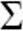   Приложение 1          
к Критериям оценки степени риска
за соблюдением законодательства
 Республики Казахстан      
 об игорном бизнесе           Субъективные критерии оценки степени риска за соблюдением
   законодательства Республики Казахстан об игорном бизнесе для
    организаторов игорного бизнеса осуществляющих деятельность
               казино и залов игровых автоматов  Приложение 2         
к Критериям оценки степени риска
за соблюдением законодательства
 Республики Казахстан    
 об игорном бизнесе         Субъективные критерии оценки степени риска за соблюдением
   законодательства Республики Казахстан об игорном бизнесе для
     организаторов игорного бизнеса осуществляющих деятельность
              букмекерских контор и тотализаторов  Приложение 2       
 к совместному приказу  
Министра культуры и спорта
 Республики Казахстан   
от 8 августа 2016 года № 227
 и Министра национальной   
 экономики Республики Казахстан 
от 17 августа 2016 года № 373                         Проверочный лист
       в сфере государственного контроля за соблюдением
  законодательства Республики Казахстан об игорном бизнесе в
     отношении организаторов игорного бизнеса осуществляющих
             деятельность казино и залов игровых автоматовГосударственный орган, назначивший проверку _________________________
Акт о назначении проверки __________________________________(№, дата)
Наименование проверяемого субъекта (объекта)_________________________
(ИИН), БИН проверяемого субъекта (объекта) __________________________
Адрес места нахождения ______________________________________________Должностное (ые) лицо (а) ______________ _________ __________________
     (должность) (подпись) (фамилия, имя, отчество (при его наличии))
Руководитель проверяемого субъекта __________________________________
     (должность) (подпись) (фамилия, имя, отчество (при его наличии))  Приложение 3         
 к совместному приказу    
Министра культуры и спорта
 Республики Казахстан   
от 8 августа 2016 года № 227
 и Министра национальной  
 экономики Республики Казахстан 
от 17 августа 2016 года № 373                         Проверочный лист
        в сфере государственного контроля за соблюдением
   законодательства Республики Казахстан об игорном бизнесе в
    отношении организаторов игорного бизнеса осуществляющих
          деятельность букмекерских контор, тотализаторовГосударственный орган, назначивший проверку _________________________
Акт о назначении проверки __________________________________(№, дата)
Наименование проверяемого субъекта (объекта)_________________________
(ИИН), БИН проверяемого субъекта (объекта) __________________________
Адрес места нахождения ______________________________________________Должностное (ые) лицо (а) ______________ _________ __________________
      (должность) (подпись) (фамилия, имя отчество (при его наличии))
Руководитель проверяемого субъекта _________________________________
     (должность) (подпись) (фамилия, имя, отчество (при его наличии))© 2012. РГП на ПХВ Республиканский центр правовой информации Министерства юстиции Республики КазахстанМинистр культуры и спорта
Республики Казахстан
____________ А. МухамедиулыМинистр национальной экономики 
 Республики Казахстан 
________________ К. Бишимбаев№ п/пКритерииСтепень нарушений1. Результаты мониторинга отчетности, представляемых проверяемым субъектом1. Результаты мониторинга отчетности, представляемых проверяемым субъектом1. Результаты мониторинга отчетности, представляемых проверяемым субъектом1Непредставление сведений о соответствии процента выигрыша, технологически заложенного в игровой автомат, о техническом состоянии игорного оборудования, игровых автоматов, о состоянии видеозаписывающих систем, об изменении количества столов, замены оборудования, о количестве касс и численности работниковзначительное2Непредставление сведений в виде справки о наличии и движении денег по банковским счетам, открытым при заключении договора банковского вклада, не реже одного раза в три месяцагрубое3Несвоевременное представление сведений о соответствии процента выигрыша, технологически заложенного в игровой автомат, о наличии и движении денег по банковским счетам, о техническом состоянии игорного оборудования, игровых автоматов, о состоянии видеозаписывающих систем, об изменении количества столов, замены оборудования, о количестве касс и численности работниковнезначительное4Представление сведений содержащих неполную информацию о соответствии установленного процента выигрыша, технологически заложенного в игровой автомат, о наличии и движении денег по банковским счетам, о техническом состоянии игорного оборудования, игровых автоматов, о состоянии видеозаписывающих систем, об изменении количества столов, замены оборудования, о количестве касс и численности работниковнезначительное2. Результаты предыдущих проверок
(степень тяжести устанавливается при несоблюдении нижеперечисленных требований)2. Результаты предыдущих проверок
(степень тяжести устанавливается при несоблюдении нижеперечисленных требований)2. Результаты предыдущих проверок
(степень тяжести устанавливается при несоблюдении нижеперечисленных требований)1Представление в сведениях недостоверной информации о соответствии установленного процента выигрыша, технологически заложенного в игровой автомат, о наличии и движении денег по банковским счетам, о техническом состоянии игорного оборудования, игровых автоматов, о состоянии видеозаписывающих систем, об изменении количества столов, замены оборудования, о количестве касс и численности работниковнезначительное2Соблюдение запрета на осуществление деятельности электронного казино и интернет-казиногрубое3Соблюдение запрета по организации и проведению азартных игр и (или) пари, предусматривающих прием ставок и (или) выдачу выигрыша в виде иного имущества, кроме денег, за исключением деятельности казино, где допускается выдача выигрыша в виде иного имуществазначительное4Соблюдение требования по размещению казино и залов игровых автоматов в Алматинской области на побережье Капшагайского водохранилища и в Щучинском районе Акмолинской области в пределах территорий, определяемых местными исполнительными органами в соответствии с пунктом 1 статьи 11 Закона Республики Казахстан от 12 января 2007 года «Об игорном бизнесе» (далее – Закон)грубое5Соблюдение требования по установке в одном казино не менее тридцати игровых столовзначительное6Соблюдение требования по установке в зале игровых автоматов не менее шестидесяти игровых автоматовзначительное7Соблюдение организаторами игорного бизнеса требования по выплате выигрышей участникам азартных игр и (или) пари на основании предъявленного документа, удостоверяющего личность, в размере и сроки, которые предусмотрены правилами проводимых азартных игр и (или) пари, но не позднее трех календарных дней с момента подведения результатов данной азартной игры и (или) паригрубое8Соблюдение требования о запрете монтажа игровых автоматов или их частей в стены, оконные и дверные проемы в казино и залах игровых автоматовзначительное9Соблюдение требования касательно установленного Законом процента выигрыша, технологически заложенного в игровой автомат не ниже девяноста пяти процентовгрубое10Соблюдение требования по оборудованию касс и игровых мест игорных заведений видеозаписывающими системами, обеспечивающими хранение записанной информации не менее семи суток и фиксирующими действия всех участников азартной игры и (или) паринезначительное11Соблюдение требований законодательства Республики Казахстан о противодействии легализации (отмыванию) доходов, полученных преступным путем, и финансированию терроризма, а именно:
Принятие мер по надлежащей проверке своих клиентов (их представителей) и бенефициарных собственников в случаях:
1) установления деловых отношений с клиентом;
2) осуществления операций с деньгами и (или) иным имуществом, подлежащих финансовому мониторингу, в том числе подозрительных операций;
3) наличия оснований для сомнения в достоверности в ранее полученных данных о клиенте (их представителей), бенефициарном собственнике. 
При проведении надлежащей проверки своих клиентов (их представителей) и бенефициарных собственников осуществление следующих мер:
1) фиксирование сведений, необходимых для идентификации физического лица: данные документа, удостоверяющего его личность, индивидуальный идентификационный номер, а также юридический адрес; 
2) фиксирование сведений, необходимых для идентификации юридического лица (филиала, представительства): данные справки о государственной (учетной) регистрации (перерегистрации) юридического лица (филиала, представительства), бизнес-идентификационный номер либо номер, под которым юридическое лицо-нерезидент зарегистрировано в иностранном государстве, а также адрес места нахождения;
3) выявление бенефициарного собственника и фиксирование сведений, необходимых для его идентификации, за исключением юридического адреса;
4) установление предполагаемой цели и характера деловых отношений;
5) проведение на постоянной основе проверки деловых отношений и изучения операций, осуществляемых клиентом через данный субъект финансового мониторинга, включая при необходимости получение и фиксирование сведений об источнике финансирования совершаемых операций;
6) проверка достоверности и обновление сведений о клиенте (его представителе) и бенефициарном собственнике.
Осуществление надлежащей проверки своих клиентов (их представителей) и бенефициарных собственников в соответствии с правилами внутреннего контролягрубое12Для осуществления деятельности казино наличие здания (части здания, строения, сооружения) на праве собственности или ином законном основании в гостиничном комплексе категории не ниже трех звездгрубое13Для осуществления деятельности зала игровых автоматов наличие здания (части здания, строения, сооружения) на праве собственности или ином законном основаниигрубое14Наличие игорного оборудования на праве собственности для осуществления деятельности казино и зала игровых автоматовзначительное15Наличие договоров с физическими или юридическими лицами, получившими в установленном законодательством Республики Казахстан порядке лицензию на осуществление охранной деятельностинезначительное16Наличие разработанных правил работы игорного заведения, приема ставок и проводимых азартных игр и (или) пари на казахском и русском языкахнезначительное17Наличие образцов и номинаций применяемых легитимационных знаков на казахском и русском языках для осуществления деятельности казино и зала игровых автоматовнезначительное18Соблюдение организаторами игорного бизнеса требований к обязательным резервам, установленным Закономгрубое19Наличие справок представленных в уполномоченный орган о наличии и движении денег по банковским счетам, открытым при заключении договора банковского вклада, не реже одного раза в три месяцанезначительное20Соблюдение запрета на участие в азартных играх и (или) пари граждан Республики Казахстан в возрасте до двадцати одного годагрубое21Правила работы игорного заведения, приема ставок и проводимых азартных игр и (или) пари на казахском и русском языках должны быть установлены в игорных заведениях на видном месте для ознакомления с ними участников азартных игр и (или) паринезначительное3. Результаты анализа сведений, поступивших от государственных органов3. Результаты анализа сведений, поступивших от государственных органов3. Результаты анализа сведений, поступивших от государственных органов1Наличие сведений, поступивших от государственных органов с фактами нарушения законодательства Республики Казахстан об игорном бизнесегрубое4. Наличие подтвержденных жалоб и обращений со стороны физических лиц, юридических лиц4. Наличие подтвержденных жалоб и обращений со стороны физических лиц, юридических лиц4. Наличие подтвержденных жалоб и обращений со стороны физических лиц, юридических лиц1Наличие обращений от физических и юридических лиц, права которых нарушены организаторами игорного бизнеса с приложением документов подтверждающих факт нарушениягрубое№ п/пКритерииСтепень нарушений1. Результаты мониторинга отчетности, представляемых проверяемым субъектом1. Результаты мониторинга отчетности, представляемых проверяемым субъектом1. Результаты мониторинга отчетности, представляемых проверяемым субъектом1Непредставление сведений в виде справки о наличии и движении денег по банковским счетам, открытым при заключении договора банковского вклада, не реже одного раза в три месяцагрубое2Непредставление сведений о техническом состоянии оборудования для организации и проведения пари, о состоянии видеозаписывающих систем, о замене оборудования для организации и проведения пари, о количестве касс и численности работниковзначительное3Несвоевременное представление сведений о наличии и движении денег по банковским счетам, о техническом состоянии оборудования для организации и проведения пари, о состоянии видеозаписывающих систем, замены оборудования, о количестве касс и численности работниковнезначительное4Представление сведений содержащих неполную информацию о наличии и движении денег по банковским счетам, о техническом состоянии оборудования для организации и проведения пари, о состоянии видеозаписывающих систем, замены оборудования, о количестве касс и численности работниковнезначительное2. Результаты предыдущих проверок
(степень тяжести устанавливается при несоблюдении нижеперечисленных требований)2. Результаты предыдущих проверок
(степень тяжести устанавливается при несоблюдении нижеперечисленных требований)2. Результаты предыдущих проверок
(степень тяжести устанавливается при несоблюдении нижеперечисленных требований)1Представление в сведениях недостоверной информации о наличии и движении денег по банковским счетам, о техническом состоянии оборудования для организации и проведения пари, о состоянии видеозаписывающих систем, замены оборудования, о количестве касс и численности работниковнезначительное2Соблюдение запрета по организации и проведению азартных игр и (или) пари, предусматривающих прием ставок и (или) выдачу выигрыша в виде иного имущества, кроме денегзначительное3Соблюдение запрета на заключение пари, приема (учета) ставок, выплаты выигрыша вне игорных заведений (касс тотализаторов или букмекерских контор)грубое4Соблюдение запрета на заключение пари, прием (учет) ставок, выплата выигрыша лицами, не являющимися организаторами игорного бизнеса, осуществляющими деятельность тотализатора или букмекерской конторыгрубое5Кассы тотализатора или букмекерской конторы должны располагаться в нежилых помещениях. Запрещается их размещение в нежилых помещениях жилых домов (жилых зданий), зданиях промышленных предприятий и их комплексов и других производственных, коммунальных и складских объектах, культовых зданиях (сооружениях), зданиях государственных органов и учреждений, организаций образования, здравоохранения, культуры, аэропортов, вокзалов, на станциях и остановках всех видов общественного транспорта городского и пригородного сообщениягрубое6Соблюдение требования по выплате выигрышей участникам азартных игр и (или) пари на основании предъявленного документа, удостоверяющего личность, в размере и сроки, которые предусмотрены правилами проводимых азартных игр и (или) пари, но не позднее трех календарных дней с момента подведения результатов данной азартной игры и (или) паризначительное7Соблюдение требования по оборудованию касс и игровых мест игорных заведений видеозаписывающими системами, обеспечивающими хранение записанной информации не менее семи суток и фиксирующими действия всех участников азартной игры и (или) паринезначительное8Соблюдение организаторами игорного бизнеса, осуществляющими деятельность тотализатора, требования по установке оборудования для организации и проведения паринезначительное9Соблюдение требований законодательства Республики Казахстан о противодействии легализации (отмыванию) доходов, полученных преступным путем, и финансированию терроризма, а именно: 
Принятие мер по надлежащей проверке своих клиентов (их представителей) и бенефициарных собственников в случаях:
1) установления деловых отношений с клиентом;
2) осуществления операций с деньгами и (или) иным имуществом, подлежащих финансовому мониторингу, в том числе подозрительных операций;
3) наличия оснований для сомнения в достоверности в ранее полученных данных о клиенте (их представителей), бенефициарном собственнике.
При проведении надлежащей проверки своих клиентов (их представителей) и бенефициарных собственников осуществление следующих мер:
1) фиксирование сведений, необходимых для идентификации физического лица: данные документа, удостоверяющего его личность, индивидуальный идентификационный номер, а также юридический адрес;
2) фиксирование сведений, необходимых для идентификации юридического лица (филиала, представительства): данные справки о государственной (учетной) регистрации (перерегистрации) юридического лица (филиала, представительства), бизнес-идентификационный номер либо номер, под которым юридическое лицо-нерезидент зарегистрировано в иностранном государстве, а также адрес места нахождения;
3) выявление бенефициарного собственника и фиксирование сведений, необходимых для его идентификации, за исключением юридического адреса;
4) установление предполагаемой цели и характера деловых отношений;
5) проведение на постоянной основе проверки деловых отношений и изучения операций, осуществляемых клиентом через данный субъект финансового мониторинга, включая при необходимости получение и фиксирование сведений об источнике финансирования совершаемых операций;
6) проверка достоверности и обновление сведений о клиенте (его представителе) и бенефициарном собственнике. 
Осуществление надлежащей проверки своих клиентов (их представителей) и бенефициарных собственников в соответствии с правилами внутреннего контролягрубое10Соблюдение требования организаторами игорного бизнеса, осуществляющими деятельность букмекерской конторы, по приему ставок на основании коэффициентов, рассчитанных аппаратно-программным комплексом, и только на предстоящие реальные событиягрубое11Соблюдение требования организаторами игорного бизнеса, осуществляющими деятельность букмекерской конторы по оборудованию аппаратно-программным комплексомзначительное12Соблюдение требования организаторами игорного бизнеса к серверу аппаратно-программного комплекса, а именно обеспечению фискальным режимом контрольно-кассовой машины, являющейся компьютерной системой, включенной в государственный реестр контрольно-кассовых машин в соответствии с Кодексом Республики Казахстан от 10 декабря 2008 года «О налогах и других обязательных платежах в бюджет» (Налоговый кодекс). Сервер аппаратно-программного комплекса должен находиться на территории Республики Казахстангрубое13Соблюдение организаторами игорного бизнеса, осуществляющими деятельность букмекерской конторы или тотализатора, обязанности посредством аппаратно-программного комплекса и оборудования для организации и проведения пари осуществлять и обеспечивать прием, единый учет общей суммы сделанных ставок, обработку ставок участников пари и выплаты выигрышазначительное14Соблюдение требования к организаторам игорного бизнеса, осуществляющими деятельность букмекерской конторы, по осуществлению расчета коэффициентов выигрышей на варианты исхода пари, учета принятых ставок, расчета выигрышей по результатам пари, учета выигрышей и выплат по ним посредством аппаратно-программного комплексазначительное15Соблюдение требования организаторами игорного бизнеса, осуществляющими деятельность букмекерской конторы по обеспечению взаимодействия аппаратно-программного комплекса с кассами букмекерских контор, по осуществлению сбора и предоставления информации уполномоченному органу, позволяющей осуществлять контроль за соблюдением законодательства Республики Казахстан о противодействии легализации (отмыванию) доходов, полученных преступным путем, и финансированию терроризмагрубое16Наличие здания (части здания, строения, сооружения) на праве собственностигрубое17Наличие оборудования для организации и проведения пари на праве собственностизначительное18Наличие договоров с физическими или юридическими лицами, получившими в установленном законодательством Республики Казахстан порядке лицензию на осуществление охранной деятельностинезначительное19Наличие разработанных правил работы игорного заведения, приема ставок и проводимых азартных игр и (или) пари на казахском и русском языкахнезначительное20Соблюдение организаторами игорного бизнеса требований к обязательным резервам, установленным Закономгрубое21Наличие справок представленных в уполномоченный орган о наличии и движении денег по банковским счетам, открытым при заключении договора банковского вклада, не реже одного раза в три месяцанезначительное22Соблюдение запрета на участие в азартных играх и (или) пари граждан Республики Казахстан в возрасте до двадцати одного годагрубое23Правила работы игорного заведения, приема ставок и проводимых азартных игр и (или) пари на казахском и русском языках должны быть установлены в игорных заведениях на видном месте для ознакомления с ними участников азартных игр и (или) паринезначительное3. Результаты анализа сведений, поступивших от государственных органов3. Результаты анализа сведений, поступивших от государственных органов3. Результаты анализа сведений, поступивших от государственных органов1Наличие сведений, поступивших от государственных органов с фактами нарушения законодательства Республики Казахстан об игорном бизнесегрубое4. Наличие подтвержденных жалоб и обращений со стороны физических лиц, юридических лиц4. Наличие подтвержденных жалоб и обращений со стороны физических лиц, юридических лиц4. Наличие подтвержденных жалоб и обращений со стороны физических лиц, юридических лиц1Наличие обращений от физических и юридических лиц, права которых нарушены организаторами игорного бизнеса с приложением документов подтверждающих факт нарушениягрубое№Перечень требованийТребуетсяНе требуетсяСоответствует требованиямНе соответствует требованиям1234561Представление в сведениях недостоверной информации о соответствии установленного процента выигрыша, технологически заложенного в игровой автомат, о наличии и движении денег по банковским счетам, о техническом состоянии игорного оборудования, игровых автоматов, о состоянии видеозаписывающих систем, об изменении количества столов, замены оборудования, о количестве касс и численности работников2Соблюдение запрета на осуществление деятельности электронного казино и интернет-казино3Соблюдение запрета по организации и проведению азартных игр и (или) пари, предусматривающих прием ставок и (или) выдачу выигрыша в виде иного имущества, кроме денег, за исключением деятельности казино, где допускается выдача выигрыша в виде иного имущества4Соблюдение требования по размещению казино и залов игровых автоматов в Алматинской области на побережье Капшагайского водохранилища и в Щучинском районе Акмолинской области в пределах территорий, определяемых местными исполнительными органами в соответствии с пунктом 1 статьи 11 Закона Республики Казахстан от 12 января 2007 года «Об игорном бизнесе» (далее – Закон)5Соблюдение требования по установке в одном казино не менее тридцати игровых столов6Соблюдение требования по установке в зале игровых автоматов не менее шестидесяти игровых автоматов7Соблюдение организаторами игорного бизнеса требования по выплате выигрышей участникам азартных игр и (или) пари на основании предъявленного документа, удостоверяющего личность, в размере и сроки, которые предусмотрены правилами проводимых азартных игр и (или) пари, но не позднее трех календарных дней с момента подведения результатов данной азартной игры и (или) пари8Соблюдение требования о запрете монтажа игровых автоматов или их частей в стены, оконные и дверные проемы в казино и залах игровых автоматов9Соблюдение требования касательно установленного Законом процента выигрыша, технологически заложенного в игровой автомат не ниже девяноста пяти процентов10Соблюдение требования по оборудованию касс и игровых мест игорных заведений видеозаписывающими системами, обеспечивающими хранение записанной информации не менее семи суток и фиксирующими действия всех участников азартной игры и (или) пари11Соблюдение требований законодательства Республики Казахстан о противодействии легализации (отмыванию) доходов, полученных преступным путем, и финансированию терроризма, а именно: 
Принятие мер по надлежащей проверке своих клиентов (их представителей) и бенефициарных собственников в случаях:
1) установления деловых отношений с клиентом; 
2) осуществления операций с деньгами и (или) иным имуществом, подлежащих финансовому мониторингу, в том числе подозрительных операций; 
3) наличия оснований для сомнения в достоверности в ранее полученных данных о клиенте (их представителей), бенефициарном собственнике. 
При проведении надлежащей проверки своих клиентов (их представителей) и бенефициарных собственников осуществление следующих мер:
1) фиксирование сведений, необходимых для идентификации физического лица: данные документа, удостоверяющего его личность, индивидуальный идентификационный номер, а также юридический адрес; 
2) фиксирование сведений, необходимых для идентификации юридического лица (филиала, представительства): данные справки о государственной (учетной) регистрации (перерегистрации) юридического лица (филиала, представительства), бизнес-идентификационный номер либо номер, под которым юридическое лицо-нерезидент зарегистрировано в иностранном государстве, а также адрес места нахождения;
3) выявление бенефициарного собственника и фиксирование сведений, необходимых для его идентификации, за исключением юридического адреса;
4) установление предполагаемой цели и характера деловых отношений;
5) проведение на постоянной основе проверки деловых отношений и изучения операций, осуществляемых клиентом через данный субъект финансового мониторинга, включая при необходимости получение и фиксирование сведений об источнике финансирования совершаемых операций;
6) проверка достоверности и обновление сведений о клиенте (его представителе) и бенефициарном собственнике. 
Осуществление надлежащей проверки своих клиентов (их представителей) и бенефициарных собственников в соответствии с правилами внутреннего контроля12Для осуществления деятельности казино наличие здания (части здания, строения, сооружения) на праве собственности или ином законном основании в гостиничном комплексе категории не ниже трех звезд13Для осуществления деятельности зала игровых автоматов наличие здания (части здания, строения, сооружения) на праве собственности или ином законном основании 14Наличие игорного оборудования на праве собственности для осуществления деятельности казино и зала игровых автоматов15Наличие договоров с физическими или юридическими лицами, получившими в установленном законодательством Республики Казахстан порядке лицензию на осуществление охранной деятельности16Наличие разработанных правил работы игорного заведения, приема ставок и проводимых азартных игр и (или) пари на казахском и русском языках17Наличие образцов и номинаций применяемых легитимационных знаков на казахском и русском языках для осуществления деятельности казино и зала игровых автоматов18Соблюдение организаторами игорного бизнеса требований к обязательным резервам, установленным Законом19Наличие справок представленных в уполномоченный орган о наличии и движении денег по банковским счетам, открытым при заключении договора банковского вклада, не реже одного раза в три месяца20Соблюдение запрета на участие в азартных играх и (или) пари граждан Республики Казахстан в возрасте до двадцати одного года21Правила работы игорного заведения, приема ставок и проводимых азартных игр и (или) пари на казахском и русском языках должны быть установлены в игорных заведениях на видном месте для ознакомления с ними участников азартных игр и (или) пари№Перечень требованийТребуетсяНе требуетсяСоответствует требованиямНе соответствует требованиям1234561Представление в сведениях недостоверной информации о наличии и движении денег по банковским счетам, о техническом состоянии оборудования для организации и проведения пари, о состоянии видеозаписывающих систем, замены оборудования, о количестве касс и численности работников2Соблюдение запрета по организации и проведению азартных игр и (или) пари, предусматривающих прием ставок и (или) выдачу выигрыша в виде иного имущества, кроме денег3Соблюдение запрета на заключение пари, приема (учета) ставок, выплаты выигрыша вне игорных заведений (касс тотализаторов или букмекерских контор)4Соблюдение запрета на заключение пари, прием (учет) ставок, выплата выигрыша лицами, не являющимися организаторами игорного бизнеса, осуществляющими деятельность тотализатора или букмекерской конторы5Кассы тотализатора или букмекерской конторы должны располагаться в нежилых помещениях. Запрещается их размещение в нежилых помещениях жилых домов (жилых зданий), зданиях промышленных предприятий и их комплексов и других производственных, коммунальных и складских объектах, культовых зданиях (сооружениях), зданиях государственных органов и учреждений, организаций образования, здравоохранения, культуры, аэропортов, вокзалов, на станциях и остановках всех видов общественного транспорта городского и пригородного сообщения6Соблюдение требования по выплате выигрышей участникам азартных игр и (или) пари на основании предъявленного документа, удостоверяющего личность, в размере и сроки, которые предусмотрены правилами проводимых азартных игр и (или) пари, но не позднее трех календарных дней с момента подведения результатов данной азартной игры и (или) пари7Соблюдение требования по оборудованию касс и игровых мест игорных заведений видеозаписывающими системами, обеспечивающими хранение записанной информации не менее семи суток и фиксирующими действия всех участников азартной игры и (или) пари8Соблюдение организаторами игорного бизнеса, осуществляющими деятельность тотализатора, требования по установке оборудования для организации и проведения пари9Соблюдение требований законодательства Республики Казахстан о противодействии легализации (отмыванию) доходов, полученных преступным путем, и финансированию терроризма, а именно: 
Принятие мер по надлежащей проверке своих клиентов (их представителей) и бенефициарных собственников в случаях:
1) установления деловых отношений с клиентом;
2) осуществления операций с деньгами и (или) иным имуществом, подлежащих финансовому мониторингу, в том числе подозрительных операций;
3) наличия оснований для сомнения в достоверности в ранее полученных данных о клиенте (их представителей), бенефициарном собственнике.
При проведении надлежащей проверки своих клиентов (их представителей) и бенефициарных собственников осуществление следующих мер:
1) фиксирование сведений, необходимых для идентификации физического лица: данные документа, удостоверяющего его личность, индивидуальный идентификационный номер, а также юридический адрес;
2) фиксирование сведений, необходимых для идентификации юридического лица (филиала, представительства): данные справки о государственной (учетной) регистрации (перерегистрации) юридического лица (филиала, представительства), бизнес-идентификационный номер либо номер, под которым юридическое лицо-нерезидент зарегистрировано в иностранном государстве, а также адрес места нахождения;
3) выявление бенефициарного собственника и фиксирование сведений, необходимых для его идентификации, за исключением юридического адреса;
4) установление предполагаемой цели и характера деловых отношений;
5) проведение на постоянной основе проверки деловых отношений и изучения операций, осуществляемых клиентом через данный субъект финансового мониторинга, включая при необходимости получение и фиксирование сведений об источнике финансирования совершаемых операций;
6) проверка достоверности и обновление сведений о клиенте (его представителе) и бенефициарном собственнике. 
Осуществление надлежащей проверки своих клиентов (их представителей) и бенефициарных собственников в соответствии с правилами внутреннего контроля10Соблюдение требования организаторами игорного бизнеса, осуществляющими деятельность букмекерской конторы, по приему ставок на основании коэффициентов, рассчитанных аппаратно-программным комплексом, и только на предстоящие реальные события11Соблюдение требования организаторами игорного бизнеса, осуществляющими деятельность букмекерской конторы по оборудованию аппаратно-программным комплексом12Соблюдение требования организаторами игорного бизнеса к серверу аппаратно-программного комплекса, а именно обеспечению фискальным режимом контрольно-кассовой машины, являющейся компьютерной системой, включенной в государственный реестр контрольно-кассовых машин в соответствии с Кодексом Республики Казахстан от 10 декабря 2008 года «О налогах и других обязательных платежах в бюджет» (Налоговый кодекс). Сервер аппаратно-программного комплекса должен находиться на территории Республики Казахстан13Соблюдение организаторами игорного бизнеса, осуществляющими деятельность букмекерской конторы или тотализатора, обязанности посредством аппаратно-программного комплекса и оборудования для организации и проведения пари осуществлять и обеспечивать прием, единый учет общей суммы сделанных ставок, обработку ставок участников пари и выплаты выигрыша14Соблюдение требования к организаторам игорного бизнеса, осуществляющими деятельность букмекерской конторы, по осуществлению расчета коэффициентов выигрышей на варианты исхода пари, учета принятых ставок, расчета выигрышей по результатам пари, учета выигрышей и выплат по ним посредством аппаратно-программного комплекса15Соблюдение требования организаторами игорного бизнеса, осуществляющими деятельность букмекерской конторы по обеспечению взаимодействия аппаратно-программного комплекса с кассами букмекерских контор, по осуществлению сбора и предоставления информации уполномоченному органу, позволяющей осуществлять контроль за соблюдением законодательства Республики Казахстан о противодействии легализации (отмыванию) доходов, полученных преступным путем, и финансированию терроризма16Наличие здания (части здания, строения, сооружения) на праве собственности17Наличие оборудования для организации и проведения пари на праве собственности18Наличие договоров с физическими или юридическими лицами, получившими в установленном законодательством Республики Казахстан порядке лицензию на осуществление охранной деятельности19Наличие разработанных правил работы игорного заведения, приема ставок и проводимых азартных игр и (или) пари на казахском и русском языках20Соблюдение организаторами игорного бизнеса требований к обязательным резервам, установленным Законом21Наличие справок представленных в уполномоченный орган о наличии и движении денег по банковским счетам, открытым при заключении договора банковского вклада, не реже одного раза в три месяца22Соблюдение запрета на участие в азартных играх и (или) пари граждан Республики Казахстан в возрасте до двадцати одного года23Правила работы игорного заведения, приема ставок и проводимых азартных игр и (или) пари на казахском и русском языках должны быть установлены в игорных заведениях на видном месте для ознакомления с ними участников азартных игр и (или) пари